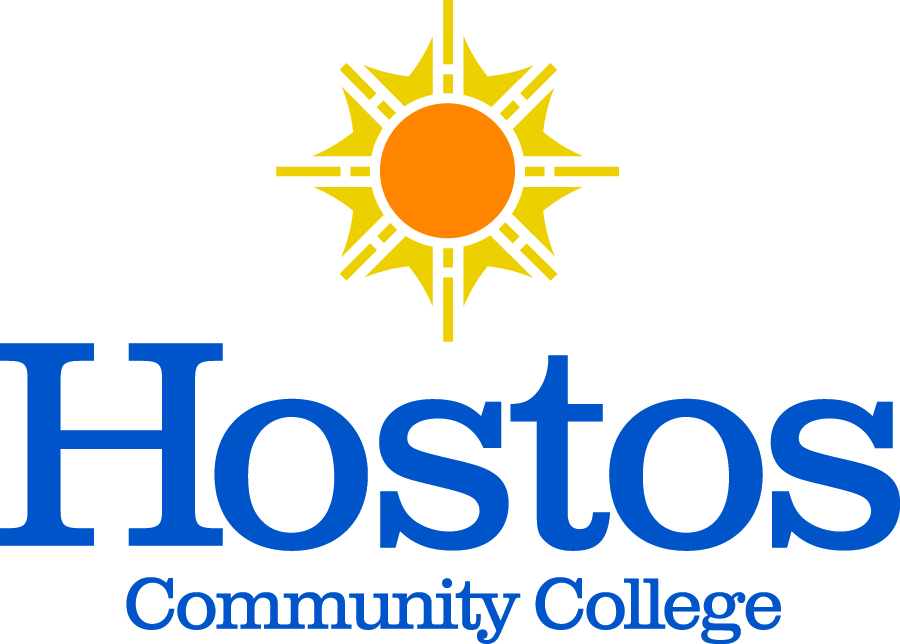 Minutes for the Committee on CommitteesLocation: C-490Starting Time: 2:30 PMAdjourned: 3:05 PM Presiding: Michael Gosset and Julie Trachman, Co-chairs Present: Brian Carter, and Mercedes Moscat, Nancy Genova, Debasish Roy, Michael Gosset, Tram Nguyen, Ana Ozuna, Julie TrachmanAbsent: Muiz Agbaje (excused)The agenda items included the following:Acceptance of AgendaCo-Chair’s RemarksApproval of previous meeting minutes Certification of MembershipOld Business / New Business AdjournmentMinutes Prepared By: Tram NguyenTopic Discussion Decision / Action Acceptance of AgendaProfs. Gosset and Trachman verbally announced the agenda (variance due to Covid-19):Minutes of February 26Discussion of Call-Out FormUnanimous ApprovalTopicDiscussionDecision / ActionCo-Chair’s RemarksProfs. Gosset and Trachman: Hang in there everyone!TopicDiscussionDecision / ActionApproval of February 26, 2020Motion to accept the minutes with minor editsUnanimous ApprovalTopicDiscussionDecision / ActionCall-Out FormProf. Nguyen sent out the Call Out to the List of Teaching Faculty as well as the HEO Organization with the help of Yvette Luyando. Will leave the form open and send out a final recruitment email in early Fall 2020 to help give everyone a final chance to express interest.Co-Chairs will encourage Committee Chairs and Department Chairs to talk to faculty about joining committees in Fall 2020Potentially a handbook could be made for the futureUnanimous ApprovalTopicDiscussionDecision / Action AdjournmentMotion to adjourn made at 3:07Unanimous Approval